ВОСПИТАНИЕ И ОБУЧЕНИЕ ДЕТЕЙ С НАРУШЕНИЯМИ  РАЗВИТИЯ. –  2015. – № 6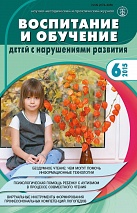 Бездумное чтение: чем могут помочь информационные технологииПсихологическая помощь ребенку с аутизмом в процессе совместного чтенияВиртуальные инструменты формирования профессиональных компетенций логопедовГончарова Е. Л. Бездумное чтение: чем могут помочь информационные технологии.Статья содержит описание феномена бездумного чтения, которое может отмечаться в младшем школьном возрасте как у детей с особенностями развития, так и у вполне здоровых. Описаны созданные авторами компьютерные инструменты предупреждения бездумного чтения, в частности специальные упражнения, направленные на стимулирование у детей умения извлекать информацию, представленную в тексте в неявной форме.Никольская О. С. Психологическая помощь ребенку с аутизмом в процессе совместного чтения (продолжение).Совместное чтение представлено в статье как инструмент психологической помощи ребенку с проблемами в развитии, дополняющий возможности совместной игры и рисунка. Показывается, что вовлечение аутичного ребенка в совместное чтение может продвинуть его в осмыслении, дифференциации и сюжетной организации жизненного опыта, в выделении причинно-следственной связи событий, в выстраивании собственной иерархии целей и желаний. Обсуждаются возможности совместного чтения в коррекции страхов ребенка.Костин И. А. Проработка художественных текстов с подростками и молодыми людьми с аутистическими расстройствами.В статье идет речь о чтении и обсуждении художественных книг и кинофильмов как методе психокоррекционной помощи школьникам и молодым людям, страдающим расстройствами аутистического спектра. Описаны цели, задачи и методические приемы такой работы.Кроткова А. В.Содержание и приемы социального развития детей с церебральным параличом на разных этапах коррекционной работы (сообщение 3).В статье представлено описание задач социального развития дошкольников с церебральным параличом, а также содержание работы и методических приемов, обеспечивающих решение этих задач.Китик Е. Е. Виртуальные инструменты формирования профессиональных компетенций логопедов.В статье рассматриваются преимущества информационных технологий по сравнению с традиционными средствами обучения в процессе формирования профессиональных компетенций у студентов-логопедов. Описывается роль виртуальной библиотеки обучающих детских случаев и виртуальной логопедической практики в формировании ориентировочной основы профессиональной деятельности логопеда в области диагностики произносительных нарушений.Кабелка И. В. Умственное развитие учащихся школы VIII вида в процессе обучения естествознанию.В статье раскрывается сущность таких понятий, как ≪приемы умственной деятельности≫ и ≪приемы учебной работы≫. Рассматривается деятельность учителя по формированию у учащихся с интеллектуальной недостаточностью приемов умственной деятельности на уроках естествознания.Кричевец Е. А. Игра в коррекционно-педагогическом пространстве.Статья посвящена применению игры в коррекционно-педагогическом взаимодействии специалиста с ребенком дошкольного возраста. Отмечается изменение условий развития игровой деятельности у современных дошкольников, обозначены различные направления использования сюжетно-ролевой игры и игры по правилам в коррекционно-педагогической работе с детьми дошкольного возраста.Миллер В. А. Актуальные проблемы социальной адаптации инвалидов по зрению и некоторые пути их решения.В статье анализируются проблемы социальной адаптации и интеграции инвалидов по зрению. Автор рассуждает о факторах, влияющих на адаптацию людей с нарушениями зрения,о роли в этом процессе крупных реабилитационных центров и школ III–IV вида. Важнейшим препятствием на пути успешной интеграции незрячих автор считает бытующие в обществе ментальные стереотипы об ущербности инвалидов, а условием успеха — стремление к адаптации как со стороны общества, так и со стороны инвалидов по зрению.Тихонова Е.С. Чудо по имени книга.Материалы цветной вкладки разработаны в традиции диалогического подхода в отечественной психологии. Описан уникальный опыт создания полиграфической книги, авторами текстов и иллюстраций которой являются дошкольники с речевыми нарушениями. Представлены оригинальные методы и приемы работы, направленной как на развитие и коррекцию речи, так и на гармонизацию межличностных отношений.